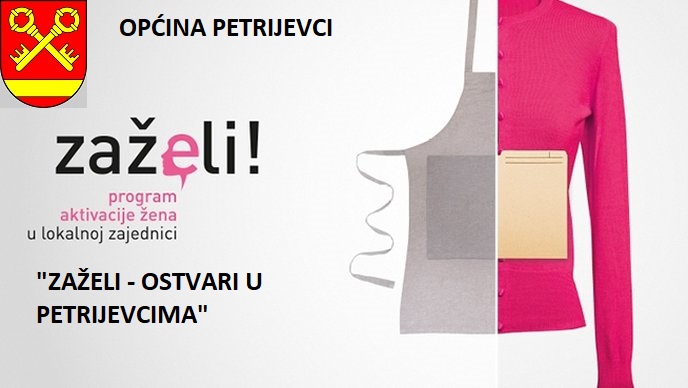 _______________________________________(ime i prezime)_______________________________________(adresa stanovanja – kao u osobnoj iskaznici)OIB:___________________________________Datum rođenja:___________________________Telefon:_________________________________Mob:___________________________________OPĆINA PETRIJEVCIREPUBLIKE 11431208 PETRIJEVCIPREDMET:  Prijava na oglas za radni odnos na određeno vrijeme                         na projektu „Zaželi – ostvari u Petrijevcima„	Na raspisani oglas za zasnivanje radnog odnosa na određeno vrijeme na projektu „Zaželi – ostvari u Petrijevcima“, na radno mjesto Žena za pomoć u kući, podnosim ovu prijavu. 	Izjavljujem da ispunjavam slijedeće uvijete (obvezno zaokružiti uvjet/e koje ispunjavate):nezaposlene žene prijavljene na evidenciju nezaposlenih HZZ-a starije od 50 godina, žene s invaliditetom, žrtve trgovanja ljudima, žrtve obiteljskog nasilja, azilantice, mlade žene koje su izašle iz sustava socijalne skrbi sl, liječene ovisnice o drogama, povratnice s odsluženja zatvorske kazne unatrag 6 mjeseci, pripadnice romske nacionalne manjine, beskućnice, s najviše završenim srednjoškolskim obrazovanjem,nezaposlene žene prijavljene na evidenciju nezaposlenih HZZ-a.	Pod materijalnom i kaznenom odgovornošću  izjavljujem da sam, sukladno članku 6., 7. i 9. Zakona o zaštiti osobnih podataka (“Narodne novine“ broj: 103/03, 118/06, 41/08 i 106/12) upoznata kako se moji osobni podaci, kao osobe koja se prijavljuje za zapošljavanje na projektu „Zaželi – ostvari u Petrijevcima“, prikupljaju isključivo u svrhu zapošljavanja u gore navedenom projektu, te da se u druge svrhe neće koristiti.	Suglasna sam i dajem pristanak da se moji osobni podaci prikupljaju i obrađuju u svrhu zapošljavanja i rada na navedenom projektu.U Petrijevcima, ___________ 2018. godine                           		  ____________________                                                                       				                   (potpis)Privitak:Potvrda Hrvatskog zavoda za zapošljavanje o razdoblju neprekidne nezaposlenosti,Preslika osobne iskaznice,Ispis staža iz E-knjižice Hrvatskog zavoda za mirovinsko osiguranje, Dokaz o završenoj školi iIzjava o pristanku na osposobljavanje za gerontodomaćicu ili njegovateljicu 